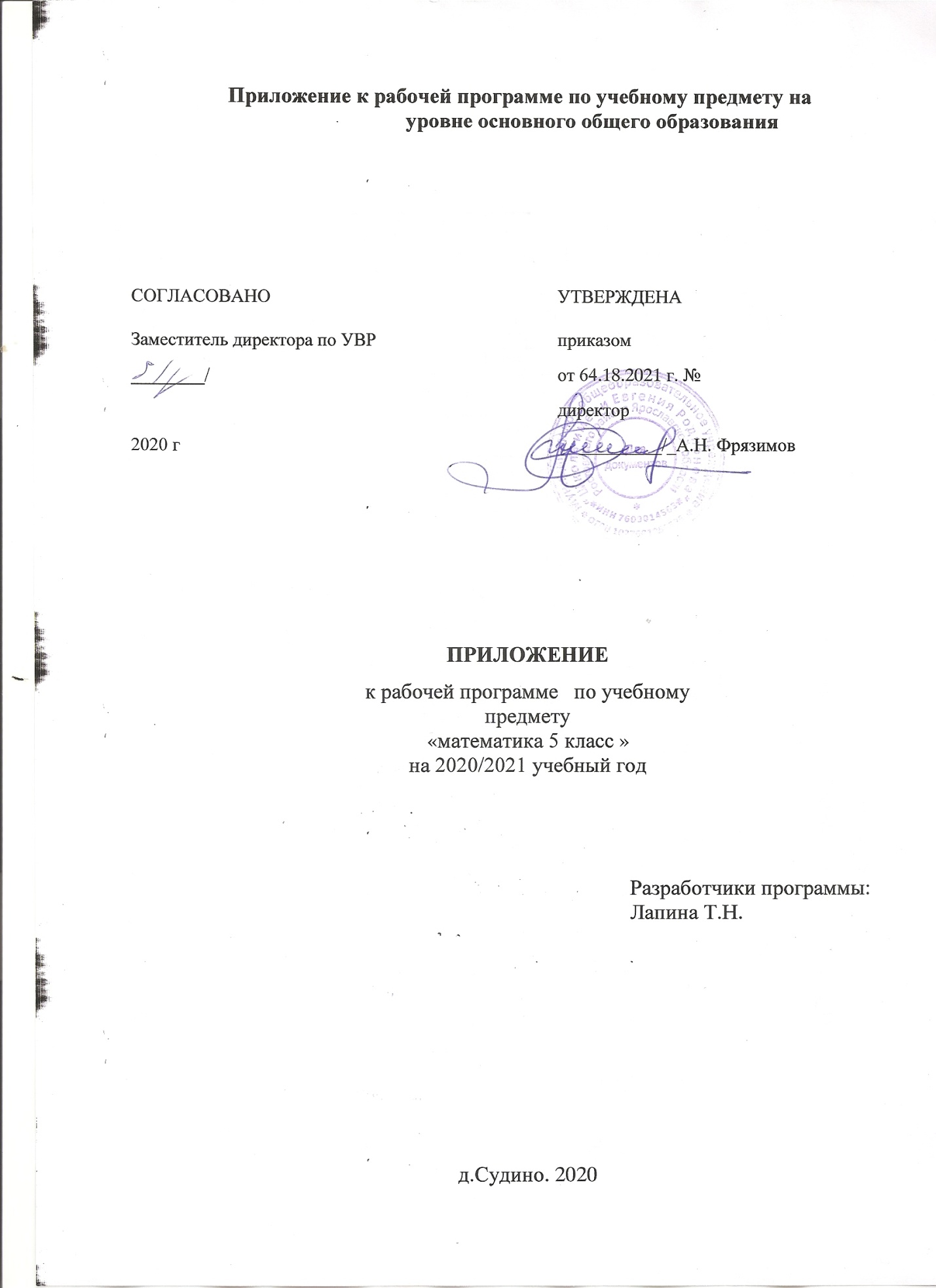 Пояснительная  записка        Приложение к рабочей программе по предмету « математика 5 класс» составлено на основании:- Методических рекомендаций по организации образовательного процесса общеобразовательных организаций на уровне основного общего образования на основе результатов Всероссийских проверочных работ, проведенных в сентябре-октябре 2020 г;- Аналитической справки по результатам проведения всероссийской проверочной работы по  математика  за курс 5 . класса.  В соответствии  с Федеральным законом от 29 декабря 2012 г. № 273-ФЗ «Об образовании  в Российской Федерации» (Собрание законодательства Российской Федерации, 2012, № 53, ст. 7598; 2020, № 9, ст. 1137), с Правилами осуществления мониторинга системы образования, утвержденных постановлением Правительства Российской Федерации от 5 августа 2013 г. № 662, приказом Федеральной службы по надзору в сфере образования и науки, Министерства просвещения Российской Федерации и Министерства науки и высшего образования Российской Федерации от 18 декабря 2019 г. № 1684/694/1377  «Об осуществлении Федеральной службой по надзору в сфере образования  и науки, Министерством просвещения Российской Федерации и Министерством науки и высшего образования Российской Федерации мониторинга системы образования в части результатов национальных и международных исследований качества образования и иных аналогичных оценочных мероприятий,  а также результатов участия обучающихся в указанных исследованиях  и мероприятиях», в целях оказания методической помощи при реализации образовательных программ основного общего образования на основе результатов Всероссийских проверочных работ (далее – ВПР), проведенных  в сентябре-октябре 2020 г.        По результатам анализа проведенной проверочной работы по  математике за курс 4 класса можно сделать следующие выводы: материал, пройденный за год, усвоен на среднем уровне, это связано с низким уровнем освоения сложных тем:  решение задач с умением исследовать и распознавать геометрические фигуры; задание повышенного уровня сложности, проверка логического мышления, умения проводить математические рассуждения; решение текстовых задач.В соответствии с выявленными затруднениями обучающихся составлено данное приложение.Срок реализации 19.01.2021 - 19.02.2021ДатаТема урокаПланируемый результатСодержание19.01.21Треугольники и их виды.Формирование представления о геометрической фигуре – треугольнике, получение первичного навыка построения, распознавание треугольников и их видов.В урок вводится решение задач с умением исследовать и распознавать геометрические фигуры.27.01.21Площадь прямоугольника.Формирование представлений о площади прямоугольника и квадрата, заложить основы формирования правильной геометрической речи.В урок вводится задание повышенного уровня сложности.02.02.21Доли.Создать содержательную основу для введения понятия дроби, сформировать умение нахождения одной доли от целого.В урок вводится решение задач на проверку логического мышления, умения проводить математические рассуждения.19.02.21Натуральные числа, дроби.Описывать явления и события с использованием чисел.В урок вводится решение текстовых задач.